Morten Frank LarsenBaritoneDuring the 2021-2022 season Danish baritone Morten Frank Larsen sang Faninal in Der Rosenkavalier, Besenbinder in Hänsel und Gretel, Chtchelkalov in Boris Godunov, Germont in La Traviata, Eisenstein in Die Fledermaus, Coachman in Zemslinsky’s Kleider machen Leute and Kardinal Ruffo in Vivaldi at Vienna Volksoper. At the Vienna State Opera he took over on short notice the part of the Count in Richard Strauss’ Capriccio.Highlights of past season include appearances in Elektra at the Royal Opera in Copenhagen, Mr. Astley in the new production of Prokofiev’s The Gambler at the Vienna State Opera, Besenbinder, Germont, Gellner in La Wally and the title role in Sweeney Todd at the Vienna Volksoper, as well as a concert-tour with Brahms’ Ein Deutsches Requiem in Denmark.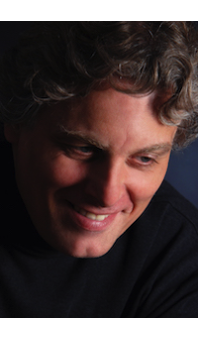 Guest contracts led him to Deutsche Oper Berlin, Royal Opera Copenhagen, Frankfurt Opera, Bayerische Staatsoper Munich, Teatro Communale in Bologna and to the opera houses in Zürich, Sevilla, Toulouse, Salzburg, Palermo and Tokyo. After his debut at the New York Metropolitan Opera in 2011 a critic wrote in the New York Times: „Morten Frank Larsen, in his Met-debut, was wonderful as Count in Capriccio.” His repertoire comprises more than 100 opera roles, including the title role in Don Giovanni, Conte Almaviva in Le Nozze di Figaro, the title role in Eugen Onegin, Posa in Don Carlo, Germont, Conte di Luna in Il Trovatore, Jochanaan in Salome, Wolfram in Tannhäuser, Kurvenal in Tristan und Isolde, Danilo in Die lustige Witwe, Pelleas and Golaud in Pelleas et Mélisande, Mandryka in Arabella, Graf in Capriccio and many more.After having studied in Aarhus and at Copenhagen’s Opera Academy Morten Frank Larsen made his operatic debut in Denmark in Britten’s The Rape of Lucretia in 1994 and abroad as Don Giovanni in Germany in 1995.From 1997-2000 he was a member of the ensemble at Braunschweig Opera and since 2000 he is engaged as soloist at the Vienna Volksoper – simultaneously he often sings at the Vienna State Opera. Some of the conductors Morten has worked with are Adam Fischer, Stefan Soltesz, Daniele Gatti, Phillipe Herrewege, Kristjan Järvi, Rafael Frübeck de Burgos, Leif Segerstam, Franz Welser-Möst, Andrew Davis and Michael Schönwandt.Beside Morten’s performances in the opera houses in Europe, North and South America and Asia, he commits himself intensively to lied singing and has therefore received the Axel Schiötz Prize in 2002, the Franco-Prize in 1999 and the Eberhard Wächter-medal at the Vienna State Opera in 2003.His concert repertoire includes Mendelssohn’s Walpurgisnacht, Britten’s War Requiem, Szymanovsky’s Stabat mater, Brahms’ Ein deutsches Requiem, Orff’s Carmina burana as well as Mahler’s Lieder eines fahrenden Gesellen or his 8th symphony.DVD recordings of Arabella and Capriccio, where he sings with Renée Fleming are released on the Decca Label. Other recordings include Schumann’s Genoveva, Poul Schierbeck’s Fete Galante and Queen Dagmar. Morten Frank Larsen had studied in Aarhus and the Opera Academy in Copenhagen.07/2023